РЕЗЮМЕ ВЫПУСКНИКАИНЖЕНЕРНО-ЭКОНОМИЧЕСКОГО ФАКУЛЬТЕТАІ. Общие сведения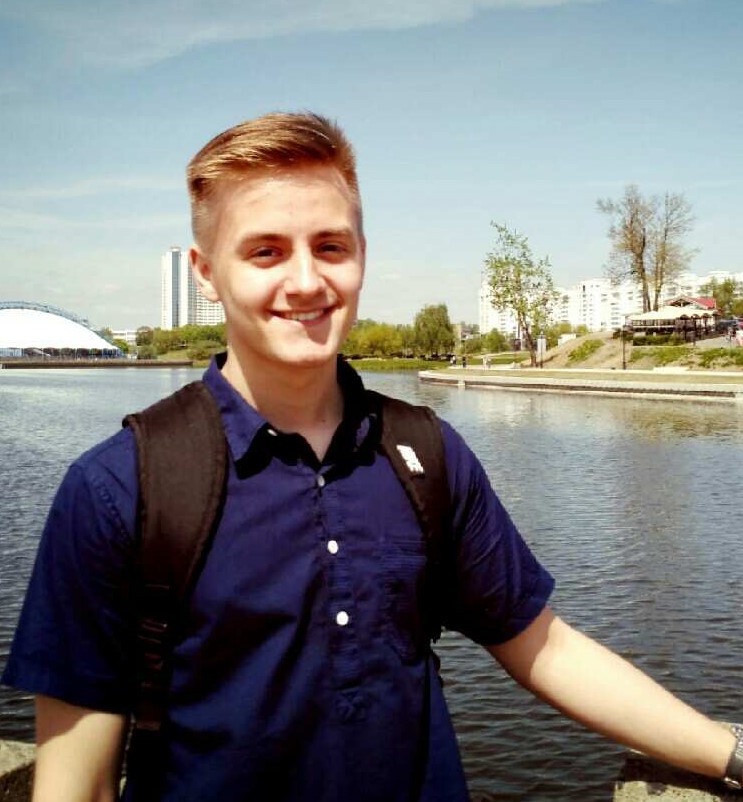 ІІ. Результаты обученияІІІ. СамопрезентацияФамилия, имя, отчество   Филипеня Дмитрий СергеевичДата рождения/гражданство15.08.1999/ белорусФакультетИнженерно-экономическийСпециальностьЭкономика и управление на предприятииСемейное положениеНе женат Место жительства (указать область, район, населенный пункт)Могилевская область, г. БобруйскE-mailDFilipenia@mail.ruМобильный телефон+375445827473Skype*−Основные дисциплины по специальности, изучаемые в БГТУДисциплины курсового проектирования1. Экономическая теория2. Экономика организации 3. Менеджмент4. Статистика 5. Бухгалтерский учет6. Анализ хозяйственной деятельности7. Прогнозирование и планирование экономики8. Организация труда9. Инвестиционное проектирование10. Внешнеэкономическая деятельность11. Планирование на предприятии отрасли12. Организация производства1. Макроэкономика 2. Менеджмент3. Технология и оборудование производств минеральных удобрений и солей4. Экономика организации5. Анализ хозяйственной деятельности6. Инвестиционное проектирование7. Организация производстваСредний балл по дисцип-линам специальности7,0Места прохождения практикиОАО «Гомельский химический завод», ОАО «Борисовский завод пластмассовых изделий»,  ОАО «Могилевхимволокно».Владение иностранными языками (указать язык); наличие международных сертификатов: ТОЕFL, FСЕ/САЕ/СРЕ, ВЕС и т.д.Английский язык  (B2)Дополнительное образование (курсы, семинары, стажировки др.)Удостоверение факультета общественных профессий БГТУ с присвоением общественной профессии «Internet/Intranetтехнологии в профессиональной деятельности».Компетенции по использованию современных программных продуктовMS Office (Word, Exсel, PowerPoint) (уверенный пользователь)PhotoshopНаучно-исследовательская работа(участие в проектах,конкурсах, конференциях, публикации и др.)Стажировки/Опыт работыЖизненные планы, хобби и планируемая сфера деятельностиУсовершенствование знаний и навыков, полученных в университете. Желание развиваться в сфере экономики, внешнеэкономической деятельности предприятий, менеджмента, маркетингаЛичные качестваТрудолюбие, ответственность, исполнительность, организованность, коммуникабельность, настойчивость, быстрая обучаемостьЖелаемое место работы (область/город/предприятие)г.Минск